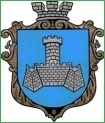 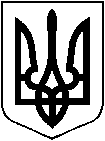 УКРАЇНАм. Хмільник Вінницької областіРОЗПОРЯДЖЕННЯМІСЬКОГО ГОЛОВИВід 09.08.2018р.                                                                                    №296-р           Про внесення змін до розпорядження міського голови від 18.07.2018р. №275-р «Про скликання та порядок підготовки 51 сесії міської ради 7 скликання»У зв’язку з відсутністю кворуму депутатів міської ради  09.08.2018року о 10.00 годині, керуючись ст.42,59 Закону України “Про місцеве самоврядування в Україні”:1. Внести зміни до розпорядження міського голови від 18.07.2018р.                 №275-р «Про скликання та порядок підготовки 51 сесії міської ради 7 скликання», виключивши п.1 в наступній редакції:         «Скликати чергову 51 сесію міської ради 7 скликання 14 серпня 2018 року о 10.00 годині в залі засідань міської ради /2 поверх/»         2. Відділу інформаційної діяльності та комунікацій із громадськістю міської ради про місце, дату, час проведення та порядок денний сесії поінформувати населення через офіційний веб-сайт міста Хмільника, а відділу організаційно-кадрової роботи міської ради депутатів міської ради.3. Контроль за виконанням цього розпорядження залишаю за собою.Міський голова								С.Б. РедчикС.П. МаташП.В. КрепкийВ.В. БрилянтН.А. БуликоваО.О. Найчук